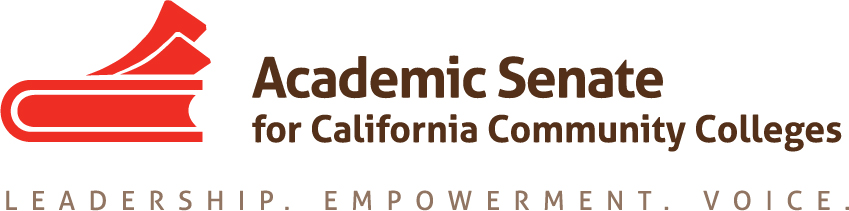 ACADEMIC SENATE FOR CALIFORNIA COMMUNITY COLLEGESAREA C MEETINGSaturday, March 24, 201810:00 am - 3:00 pm(Continental Breakfast at 9:00)
Glendale CollegeAdministration Building, Room AD 3171500 North Verdugo RoadGlendale, CA 91208Welcome and IntroductionsArea C meeting for Fall 2018-Spring 2019?Fall 2018Spring 2019 Reports (given during lunch)ASCCC Update – Julie Bruno, President ASCCCGuided PathwaysBudget/Legislative Updates Academic Senate Foundation for CCC, John Freitas, ASCCC Foundation SecretaryASCCC ElectionsPositions AvailableProcess & Application
Disciplines List, John Freitas, ASCCC TreasurerOverview of Disciplines List Revision ProcessSubmitted ProposalsResolutions  Resolutions Process – Michael Dighera, Area C Representative on Resolutions CommitteeResource: Resolutions HandbookReview and discussion of pre-session resolutions    (Click “Resolutions” to download the resolutions packet and the appendices)Development and discussion of Area C resolutions  Reports From CollegesAnnouncementsMeetings/Institutes – Registration Now Open!Equity and Diversity Action Committee (EDAC) Regional South Meeting – April 7, 2018Career and Noncredit Education Institute, May 3-5, 2018Spring Curriculum Regional South, May 19, 2018Faculty Leadership Institute, Jun 14-16, 2018Curriculum Institute, Jul 11-14, 2018Part-time Faculty Leadership Institute, Aug 2-4, 2018
Upcoming Executive Committee Meetings April 11, 2018, San Mateo Marriott June 1 -3, 2019, Hotel Pacific, MontereyAdjournment – See you at plenary!